Egra Sarada Shashi Bhusan CollegeEducational TourOrganized by: Department of HistoryThe present report is a compilation of the events, places visited and activities of one day educational trip to Panchalingeswar, Emani Jagannath Temple and Gopinath Khirchura Temple organized by the Department of History, Egra S. S. B. College, Vidyasagar University on 28th December 2022 with the aim to aid the students acquiring basic knowledge of the historical as well as the importance of culture, religion and society. 25 students from B.A. History (Hons) 5th Sem (12) and 3rd Sem (8) accompanied by the faculty members (3) and non-teaching faculty (2) of the Departmentparticipated for the tour. The tour started from the college campus boarding on bus at 7 am and ended at evening 7.30 pm covering all the destinations one after another. The tour came to an end with the H. O. D of the department keeping in mind the safe and secure returning of all the students to their homes.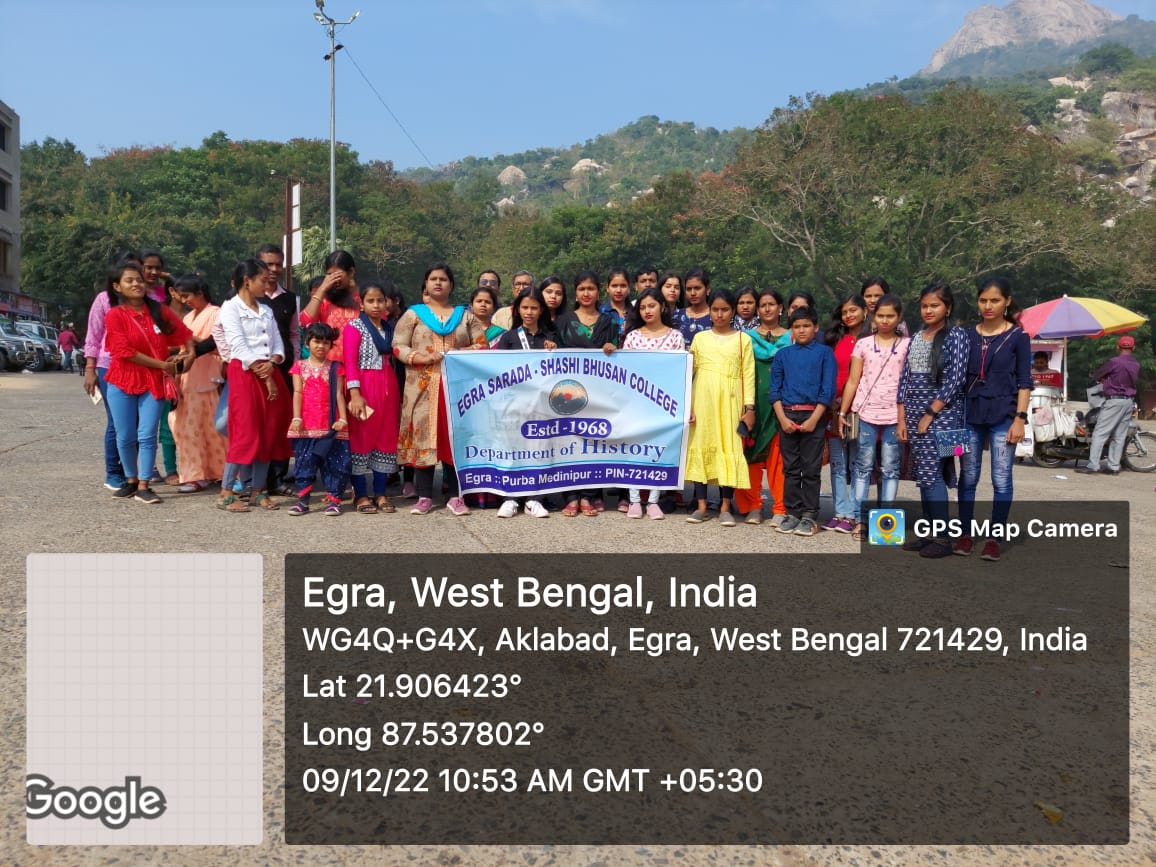 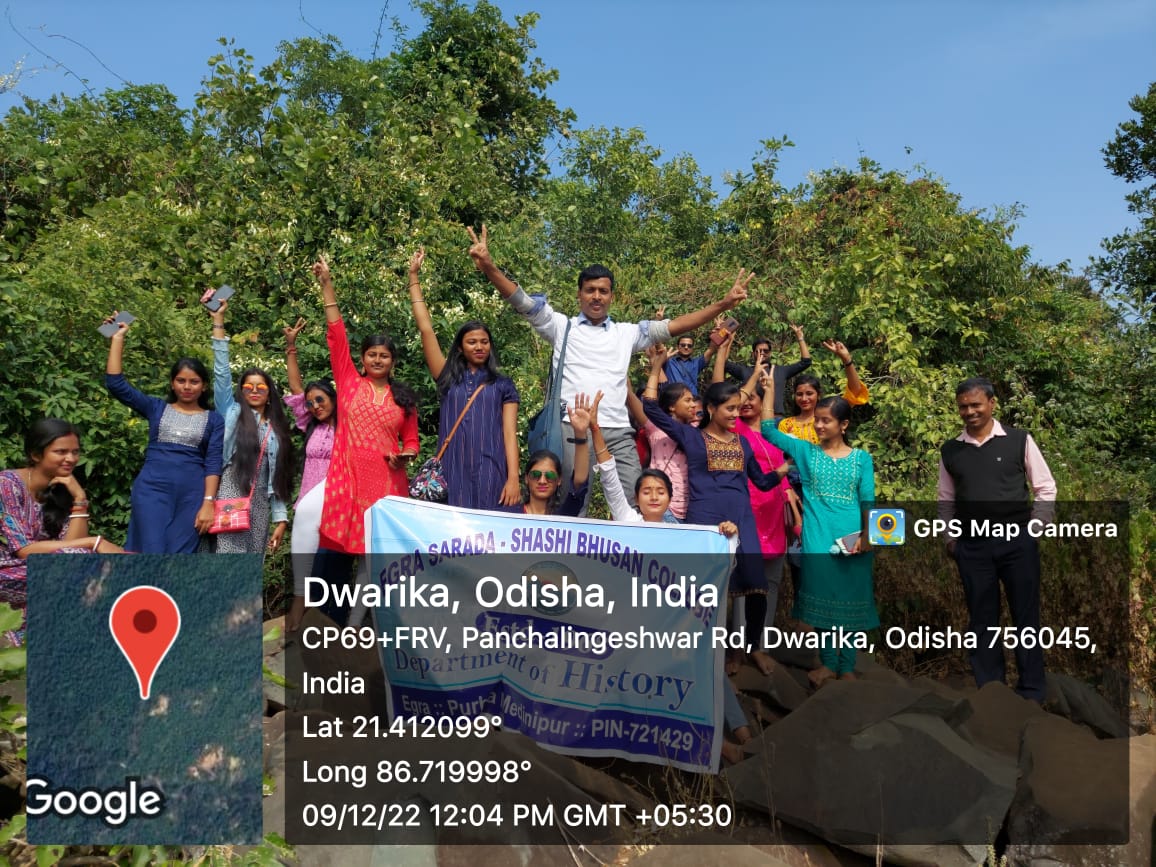 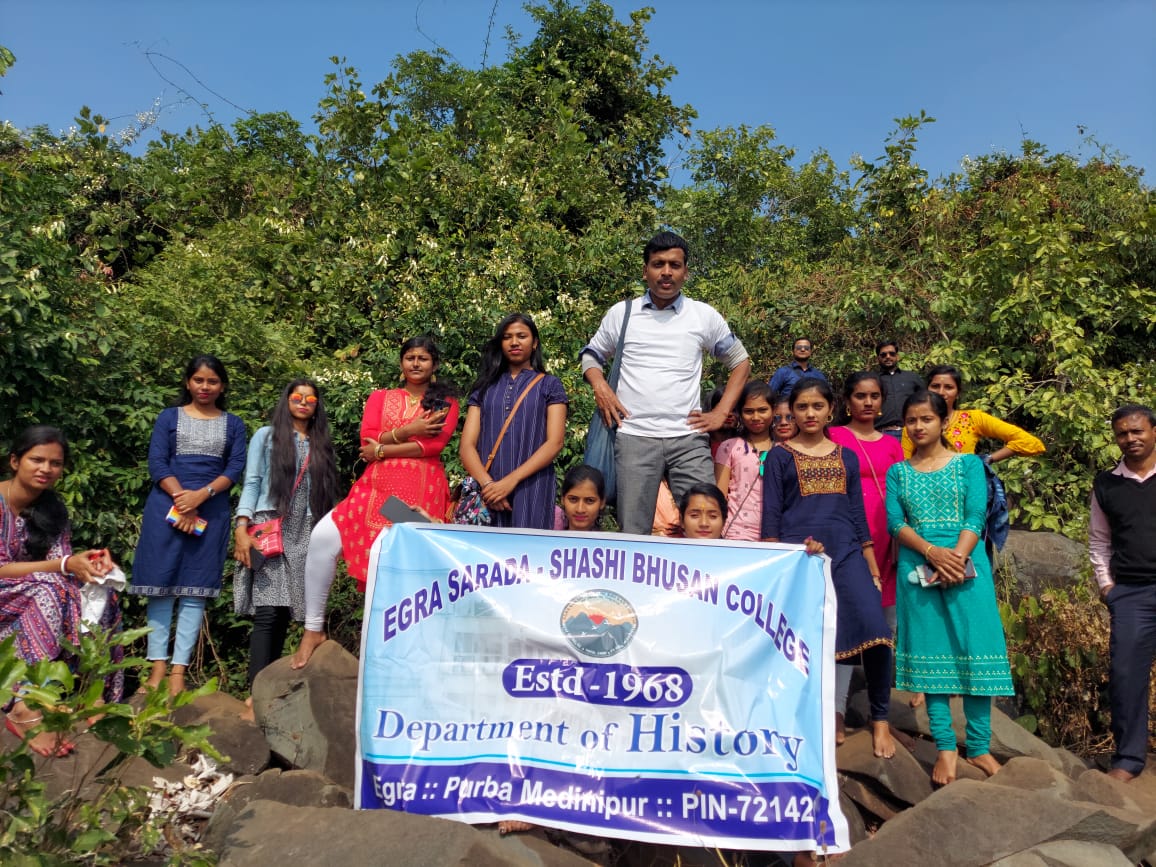 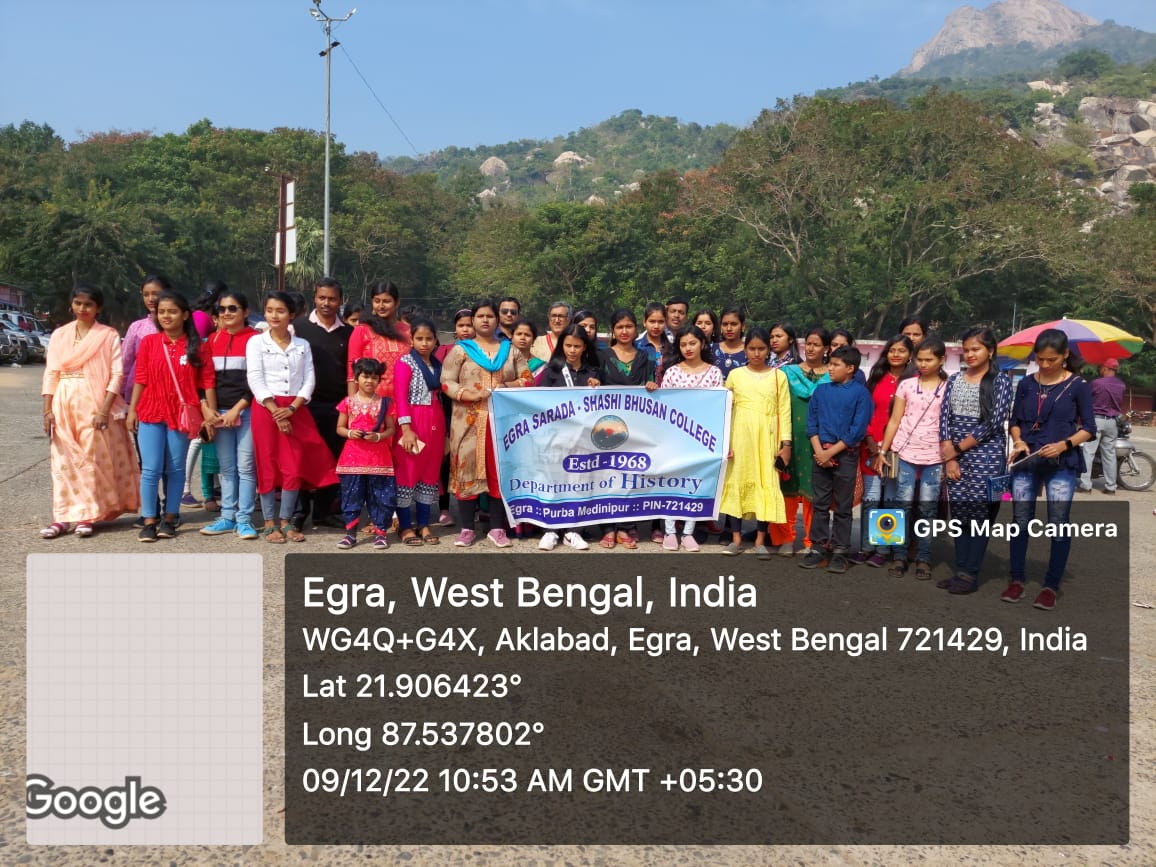 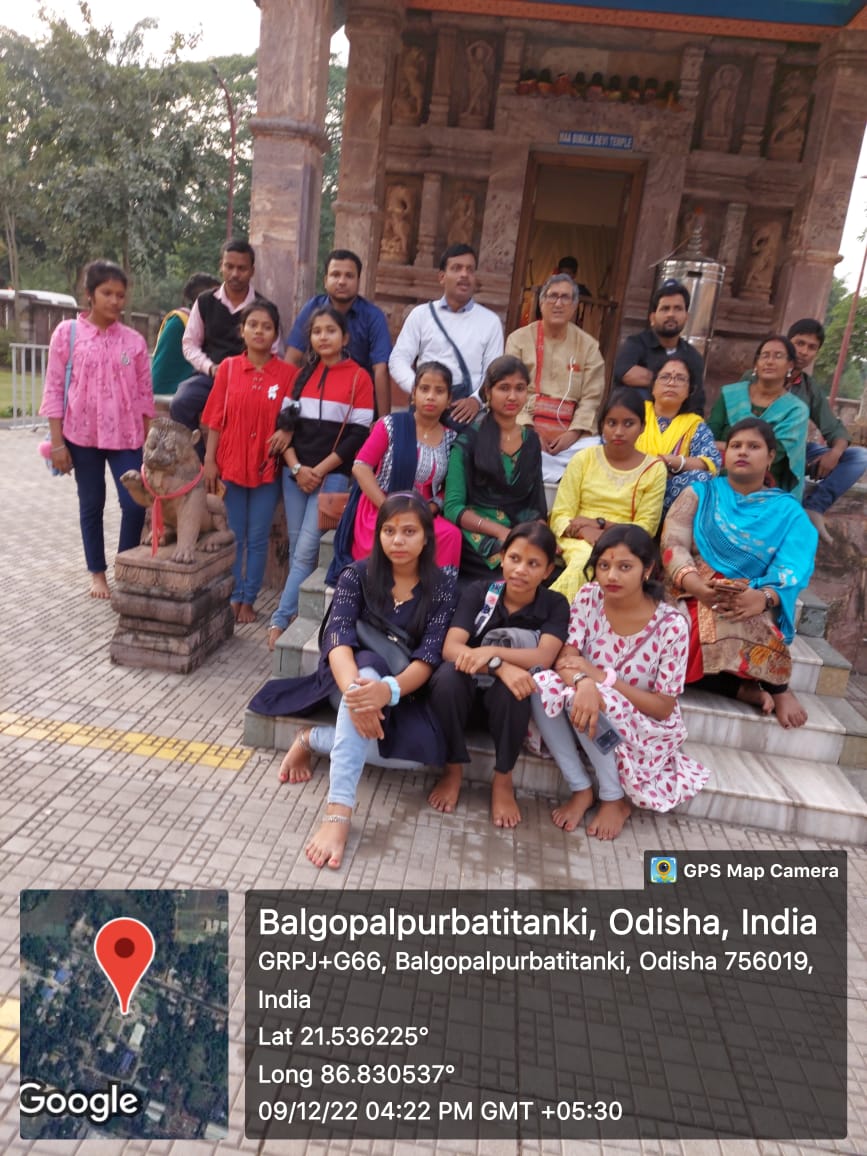 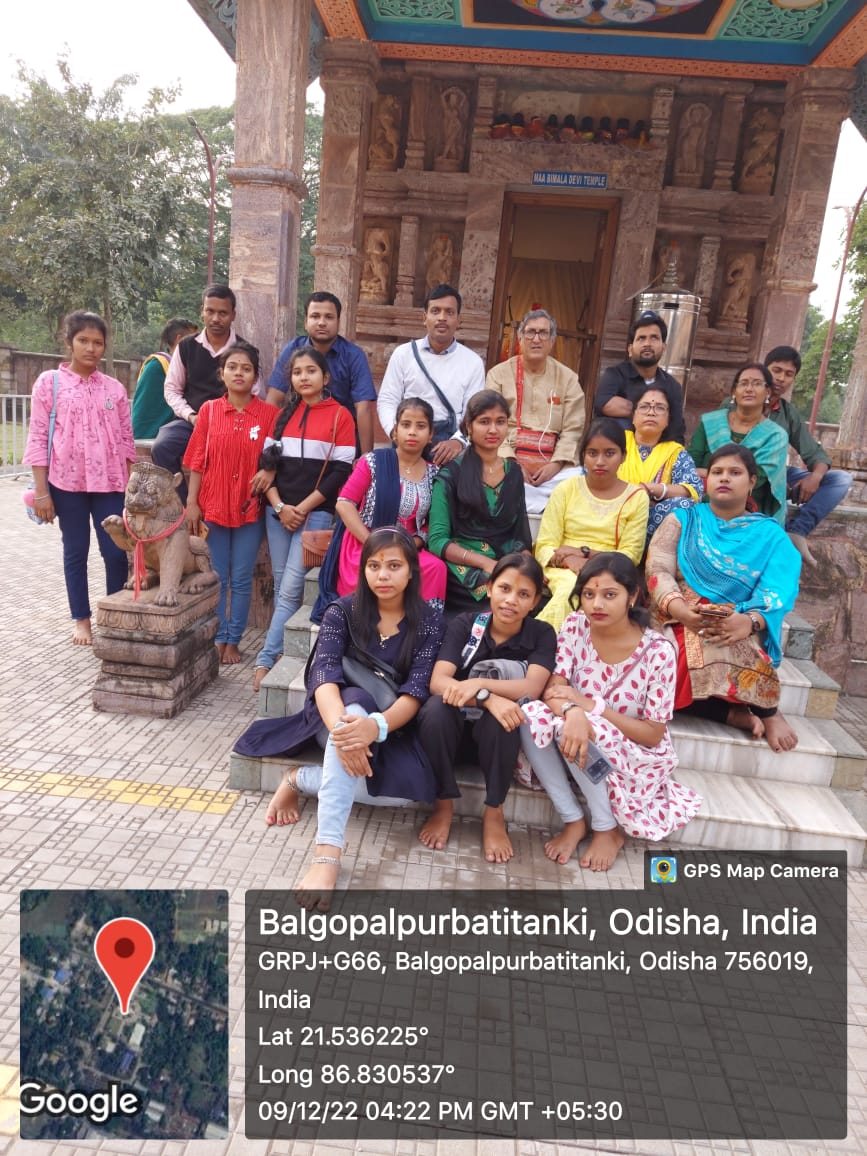 